PRAKTYKA KOLUMBOPATOLOGICZNA AKREDYTOWANA PRZEZ: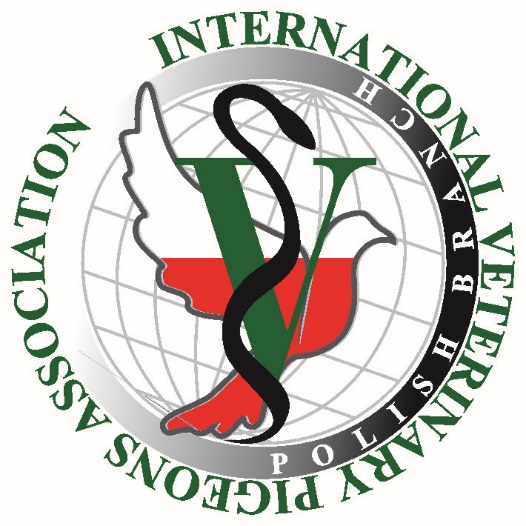 Formularz wniosku o przedłużenie akredytacjiPraktyki KolumbopatologicznejNumer wniosku:...................................................Wniosek dotyczy* (zaznaczyć X): *klasyfikacja zgodnie ze stosownymi  Rozporządzeniami Ministra Rolnictwa i Rozwoju Wsi z dnia 16 sierpnia 2004 r.Nazwa Praktyki Kolumbopatologicznej:.............................................................................................................................................................................................................................................................................................Adres:.............................................................................................................................................................................................................................................................................................................................................................Dane kontaktowe: ......................................................................................................................................................................................................................................................................................................................................OPIS KWALIFIKACJI PERSONELUImię i Nazwisko:........................………………………………………………………………...…..…….Numer prawa wykonywania zawodu:.........................................................................................................Odbyte szkolenia specjalistyczne w roku sprawozdawczym :..............………………………………………………….………...…………………………………………..………………………………………………………………………………………………………………………………………………………………………………………………………………………………………………………………………………………………………………………………..............................................................................................................................................................................................................................................Diagnostyka kliniczna Diagnostyka Laboratoryjna Działalność badawcza (dotyczy placówek uniwersyteckich)GabinetPrzychodniaLecznicaKlinikaLaboratoriuml.p.Data Rodzaj gołębi (P,O,D) Rodzaj usługi (porada, badanie sekcyjne, szczepienie, pobranie prób, itp)  Rozpoznanie 12350 L.p.Data Rodzaj gołębi (P,O,D) Rodzaj usługi (badanie sekcyjne, badanie bakteriologiczne, badanie molekularne, badanie histopatologiczne  pobranie prób)  WYNIK BADANIA  12330L.p.Autor/autorzyTytuł publikacji Czasopismo 123